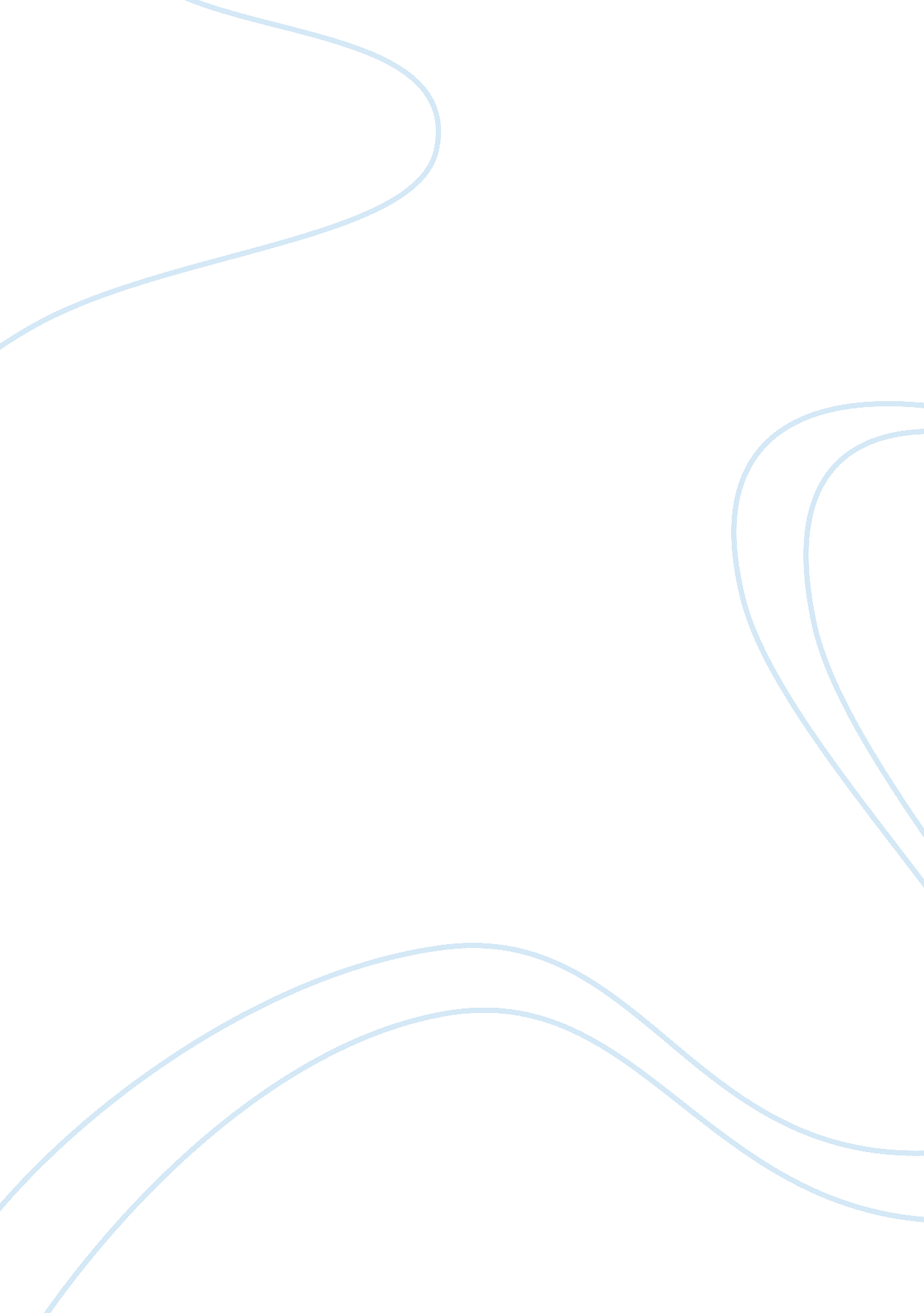 “the price of a broken home and a broken family to children”Family, Divorce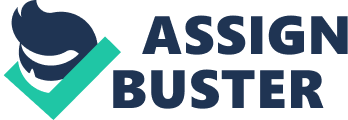 “ The Price of a broken home and a broken family to children" A research study Presented to the faculty of The Basic Education University of Cebu Lapu-lapu and Mandaue In Partial Fulfillment of the Requirements for research study of English IV By: Venice M. Tan March 7, 2013 ACKNOWLEDGEMENT I would like to acknowledge and extend my heartfelt gratitude to the following persons who have made the completion of this Research possible: Our Teacher, Ms. Debra Llagas , for her vital encouragement and support. Erlinda Taneo My Mother, for her understanding and assistance. IV-EMERALD for the help and inspiration they extended. Most especially to my family and friends And to God, who made all things possible. TABLE OF CONTENTS Introduction------------------------------------------------------------- 1 Statement of the Problem---------------------------------------------- 2 Objectives---------------------------------------------------------------- 3 Background of the study----------------------------------------------- 4 Definition of Terms----------------------------------------------------- 5 Significance of the Study----------------------------------------------- 6 Methodology------------------------------------------------------------- 7 Scope and Limitation---------------------------------------------------- 8 Finding / Conclusion----------------------------------------------------- 9 Reference ------------------------------------------------------------------ 10 Appendix------------------------------------------------------------------- 11 Curriculum Vitae / Resume---------------------------------------------- 12 INTRODUCTION “ The Price of a Broken Home and a Broken Family to Children “ Family is the basic components of the society. And the researcher believes that the number one ingredients on youth’s happy life are their family, that the parents are the most important source of youth’s behavior, which effect to their outlook in life.       So if the parents are separated, how does it affect the youth and what can they do about it? When parents split up, there can be many emotions that a youth may have to deal with. These feelings, internalized or expressed, will result in certain behavior that will possibly affect to the youth’s outlook in life.   Having to deal with separated parents can sometimes also be much harder than if one were to grieve their loss through death.       Some people, however, swing to the opposite end by denying that it affects them. They try to go on merrily in their lives projecting an image that they are handling it well. The truth is, there is a world of difference between what one experiences in a healthy family versus one that is broken. It does not, however, spell condemnation or doom in your life. You can do something about it. This implies that they need to take time to identify the feelings and thoughts that are running through them. To ask all the questions they need to ask, and then allow themselves to grieve through this loss. Only when they know what they feel, can they learn to overcome it, and move on with better strength, positiveness and hope. Statement of the Problem What is Family? What is Divorce? What are the effects of broken home / family to children? What are some causes of broken family? Does being from a broken family affect the child’s school performance? What are the behaviors that will possibly affect to the youths who are a product of a broken family outlook in life? How can broken families be prevented? OBJECTIVES General- Children growing up as members of the same family, sharing a common household with their parents participate in constructing a world that is both unique to the family. And dependent upon the society beyond the family (Handel, 1967). There is a general social expectation that parents have an obligation to give care to the children they have begotten and that each of their children has a rightful claim upon this care. Specific- One should be responsible, as time pass by the children now, will be the parents. One should be responsible in the way of taking care of their children. Hope people will realize how big the family contributing to a human’s life is. Parents should know the effect of an unstable marriage that leads to problems for children. BACKGROUND OF THE STUDY Despite a stabilization of divorce rates in 1980’s , it have been estimated that at the present rate well over half of the current first marriages in the united states, will end in Divorce.(Anonymous, 1988). Over the past two decades the number of children involved in divorce has more that tripled. Current literature suggests that 60 percent of children will experience life in a single parent family before they reach age 18. The rates are even higher for black children. Because divorce significantly, many people have expressed great concern for the well being of children of divorce. Some even predict that significant numbers of children of divorce may remain dysfunctional for much of their adolescence and young adulthood. Definition of Terms Divorce — total separation ; legal dissolution of marriage Anxiety- Intense dread, apprehension Self-Esteem-One’s good opinion of one’s dignity or worth Adolescence- that period of life in which the child changes into adult Parental-pertaining to characteristic of, or like a parent SIGNIFICANCE OF THE STUDY This study is conducted to benefit the children/youth affected by broken families and everyone that would have a family in the future. This study will help everyone to understand the value of family a how a bad childhood could affect the growth of the children. For Social Workers in the future, this study will broaden your understanding about your clients; their emotions and how to handle different situations they are currently in and help them cope with their problems.   This research is often useful to other clinicians and helping professionals, it does not advance knowledge about the majority of children of divorce, who often have less severe problems of divorce. This research is to let everybody knows that the effect or price of divorce to children is at the greater risk and so that they will be responsible in taking care of their children . On the plus side , this research clinically focuses more strongly on the long term developmental changes that affect children of divorce. REFERENCES http://www. studymode. com/essays/Broken-Family-555032. html http://www. studymode. com/subjects/statement-of-the-problem-of-a-broken-family-page3. html http://www. studymode. com/essays/Broken-Family-933854. html 